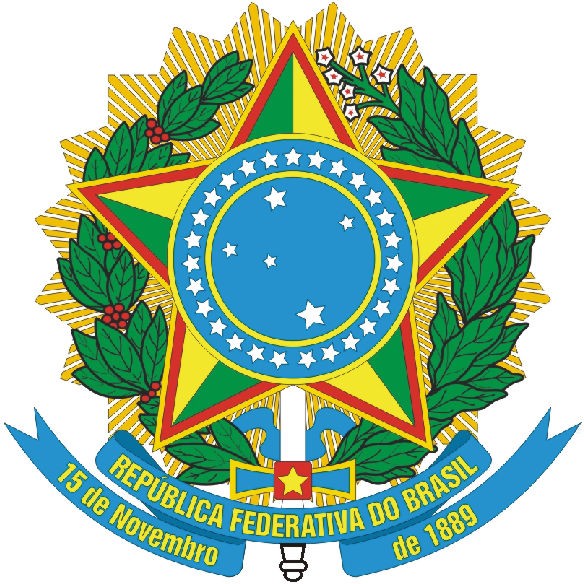 UNIVERSIDADE FEDERAL DO ESPÍRITO SANTO CENTRO DE ARTESDEPARTAMENTO DE COMUNICAÇÃO SOCIALPlano de EnsinoPlano de EnsinoPlano de EnsinoPlano de EnsinoPlano de EnsinoPlano de EnsinoUniversidade Federal do Espírito SantoUniversidade Federal do Espírito SantoUniversidade Federal do Espírito SantoCampus GoiabeirasCampus GoiabeirasCampus GoiabeirasCurso: JornalismoCurso: JornalismoCurso: JornalismoCurso: JornalismoCurso: JornalismoCurso: JornalismoDepartamento Responsável: Comunicação SocialDepartamento Responsável: Comunicação SocialDepartamento Responsável: Comunicação SocialDepartamento Responsável: Comunicação SocialDepartamento Responsável: Comunicação SocialDepartamento Responsável: Comunicação SocialData de Aprovação (art. nº 91): 19/02/2024Data de Aprovação (art. nº 91): 19/02/2024Data de Aprovação (art. nº 91): 19/02/2024Data de Aprovação (art. nº 91): 19/02/2024Data de Aprovação (art. nº 91): 19/02/2024Data de Aprovação (art. nº 91): 19/02/2024Docente Responsável: Jorge Arturo Villena MedranoDocente Responsável: Jorge Arturo Villena MedranoDocente Responsável: Jorge Arturo Villena MedranoDocente Responsável: Jorge Arturo Villena MedranoDocente Responsável: Jorge Arturo Villena MedranoDocente Responsável: Jorge Arturo Villena MedranoQualificação / atalho para o Currículo Lattes: http://lattes.cnpq.br/6798337709225688Qualificação / atalho para o Currículo Lattes: http://lattes.cnpq.br/6798337709225688Qualificação / atalho para o Currículo Lattes: http://lattes.cnpq.br/6798337709225688Qualificação / atalho para o Currículo Lattes: http://lattes.cnpq.br/6798337709225688Qualificação / atalho para o Currículo Lattes: http://lattes.cnpq.br/6798337709225688Qualificação / atalho para o Currículo Lattes: http://lattes.cnpq.br/6798337709225688Disciplina: Laboratório de Assessoria de ImprensaDisciplina: Laboratório de Assessoria de ImprensaDisciplina: Laboratório de Assessoria de ImprensaDisciplina: Laboratório de Assessoria de ImprensaCódigo: COS04848Código: COS04848Pré-Requisito:Pré-Requisito:Não possuiNão possuiCarga Horária Semestral: 60hCarga Horária Semestral: 60hCréditos: 01Créditos: 01Distribuição da Carga Horária SemestralDistribuição da Carga Horária SemestralDistribuição da Carga Horária SemestralDistribuição da Carga Horária SemestralCréditos: 01Créditos: 01TeóricaExercícioExercícioLaboratórioCréditos: 01Créditos: 0100060Ementa: Ações tradicionais de Assessoria de Imprensa; Auditoria de imagem; Plano de comunicação. Elaboração e execução de um projeto de assessoria de imprensa definido em cada semestre letivo.Ementa: Ações tradicionais de Assessoria de Imprensa; Auditoria de imagem; Plano de comunicação. Elaboração e execução de um projeto de assessoria de imprensa definido em cada semestre letivo.Ementa: Ações tradicionais de Assessoria de Imprensa; Auditoria de imagem; Plano de comunicação. Elaboração e execução de um projeto de assessoria de imprensa definido em cada semestre letivo.Ementa: Ações tradicionais de Assessoria de Imprensa; Auditoria de imagem; Plano de comunicação. Elaboração e execução de um projeto de assessoria de imprensa definido em cada semestre letivo.Ementa: Ações tradicionais de Assessoria de Imprensa; Auditoria de imagem; Plano de comunicação. Elaboração e execução de um projeto de assessoria de imprensa definido em cada semestre letivo.Ementa: Ações tradicionais de Assessoria de Imprensa; Auditoria de imagem; Plano de comunicação. Elaboração e execução de um projeto de assessoria de imprensa definido em cada semestre letivo.Objetivo Geral:Aplicar técnicas e estratégias de assessoria de imprensa visando estabelecer canais de comunicação entre o assessorado, os meios de comunicação e os profissionais de imprensa.Objetivos Específicos:• Aplicar das técnicas tradicionais de assessoria de imprensa;• Desenvolver estratégias e técnicas de auditoria de imagem;• Desenvolver plano de comunicação.Objetivo Geral:Aplicar técnicas e estratégias de assessoria de imprensa visando estabelecer canais de comunicação entre o assessorado, os meios de comunicação e os profissionais de imprensa.Objetivos Específicos:• Aplicar das técnicas tradicionais de assessoria de imprensa;• Desenvolver estratégias e técnicas de auditoria de imagem;• Desenvolver plano de comunicação.Objetivo Geral:Aplicar técnicas e estratégias de assessoria de imprensa visando estabelecer canais de comunicação entre o assessorado, os meios de comunicação e os profissionais de imprensa.Objetivos Específicos:• Aplicar das técnicas tradicionais de assessoria de imprensa;• Desenvolver estratégias e técnicas de auditoria de imagem;• Desenvolver plano de comunicação.Objetivo Geral:Aplicar técnicas e estratégias de assessoria de imprensa visando estabelecer canais de comunicação entre o assessorado, os meios de comunicação e os profissionais de imprensa.Objetivos Específicos:• Aplicar das técnicas tradicionais de assessoria de imprensa;• Desenvolver estratégias e técnicas de auditoria de imagem;• Desenvolver plano de comunicação.Objetivo Geral:Aplicar técnicas e estratégias de assessoria de imprensa visando estabelecer canais de comunicação entre o assessorado, os meios de comunicação e os profissionais de imprensa.Objetivos Específicos:• Aplicar das técnicas tradicionais de assessoria de imprensa;• Desenvolver estratégias e técnicas de auditoria de imagem;• Desenvolver plano de comunicação.Objetivo Geral:Aplicar técnicas e estratégias de assessoria de imprensa visando estabelecer canais de comunicação entre o assessorado, os meios de comunicação e os profissionais de imprensa.Objetivos Específicos:• Aplicar das técnicas tradicionais de assessoria de imprensa;• Desenvolver estratégias e técnicas de auditoria de imagem;• Desenvolver plano de comunicação.CONTEÚDO PROGRAMÁTICO:1. Revisão do conteúdoPrincípios da Assessoria de Imprensa2. Elaboração do Plano de Assessoria de ImprensaDefinição dos cases a serem abordados e elaboração de plano de Assessoria de Imprensa de acordo com o destinatário selecionadoImplementação do plano de Assessoria de ImprensaCONTEÚDO PROGRAMÁTICO:1. Revisão do conteúdoPrincípios da Assessoria de Imprensa2. Elaboração do Plano de Assessoria de ImprensaDefinição dos cases a serem abordados e elaboração de plano de Assessoria de Imprensa de acordo com o destinatário selecionadoImplementação do plano de Assessoria de ImprensaCONTEÚDO PROGRAMÁTICO:1. Revisão do conteúdoPrincípios da Assessoria de Imprensa2. Elaboração do Plano de Assessoria de ImprensaDefinição dos cases a serem abordados e elaboração de plano de Assessoria de Imprensa de acordo com o destinatário selecionadoImplementação do plano de Assessoria de ImprensaCONTEÚDO PROGRAMÁTICO:1. Revisão do conteúdoPrincípios da Assessoria de Imprensa2. Elaboração do Plano de Assessoria de ImprensaDefinição dos cases a serem abordados e elaboração de plano de Assessoria de Imprensa de acordo com o destinatário selecionadoImplementação do plano de Assessoria de ImprensaCONTEÚDO PROGRAMÁTICO:1. Revisão do conteúdoPrincípios da Assessoria de Imprensa2. Elaboração do Plano de Assessoria de ImprensaDefinição dos cases a serem abordados e elaboração de plano de Assessoria de Imprensa de acordo com o destinatário selecionadoImplementação do plano de Assessoria de ImprensaCONTEÚDO PROGRAMÁTICO:1. Revisão do conteúdoPrincípios da Assessoria de Imprensa2. Elaboração do Plano de Assessoria de ImprensaDefinição dos cases a serem abordados e elaboração de plano de Assessoria de Imprensa de acordo com o destinatário selecionadoImplementação do plano de Assessoria de ImprensaMetodologia: Dois encontros presenciais com todos os alunos para revisar o conteúdo e organizar grupos e trabalhos. Encontros de orientação semanais agendados para elaboração de projeto de assessoria de imprensa por grupos de estudantes.Orientação para execução do projeto de assessoria de imprensa Seminários de apresentação da experiência desenvolvida.Recursos: Lousa, data show, computador, textos didáticos.Metodologia: Dois encontros presenciais com todos os alunos para revisar o conteúdo e organizar grupos e trabalhos. Encontros de orientação semanais agendados para elaboração de projeto de assessoria de imprensa por grupos de estudantes.Orientação para execução do projeto de assessoria de imprensa Seminários de apresentação da experiência desenvolvida.Recursos: Lousa, data show, computador, textos didáticos.Metodologia: Dois encontros presenciais com todos os alunos para revisar o conteúdo e organizar grupos e trabalhos. Encontros de orientação semanais agendados para elaboração de projeto de assessoria de imprensa por grupos de estudantes.Orientação para execução do projeto de assessoria de imprensa Seminários de apresentação da experiência desenvolvida.Recursos: Lousa, data show, computador, textos didáticos.Metodologia: Dois encontros presenciais com todos os alunos para revisar o conteúdo e organizar grupos e trabalhos. Encontros de orientação semanais agendados para elaboração de projeto de assessoria de imprensa por grupos de estudantes.Orientação para execução do projeto de assessoria de imprensa Seminários de apresentação da experiência desenvolvida.Recursos: Lousa, data show, computador, textos didáticos.Metodologia: Dois encontros presenciais com todos os alunos para revisar o conteúdo e organizar grupos e trabalhos. Encontros de orientação semanais agendados para elaboração de projeto de assessoria de imprensa por grupos de estudantes.Orientação para execução do projeto de assessoria de imprensa Seminários de apresentação da experiência desenvolvida.Recursos: Lousa, data show, computador, textos didáticos.Metodologia: Dois encontros presenciais com todos os alunos para revisar o conteúdo e organizar grupos e trabalhos. Encontros de orientação semanais agendados para elaboração de projeto de assessoria de imprensa por grupos de estudantes.Orientação para execução do projeto de assessoria de imprensa Seminários de apresentação da experiência desenvolvida.Recursos: Lousa, data show, computador, textos didáticos.Critérios / Processo de avaliação da aprendizagem:A nota final será atribuída por:Nota 1 – Apresentação e elaboração de Plano de Assessoria de Imprensa - texto escrito e apresentação. (Valor: 5 pontos)Nota 2 – Apresentação da Implementação do plano de Assessoria de Imprensa (Peças)- texto escrito e apresentação. (Valor: 5 pontos)Ao final do período, os alunos que não alcançarem média 7,0 (cinco) farão uma prova final prática abrangendo todo o conteúdo da disciplina.Critérios / Processo de avaliação da aprendizagem:A nota final será atribuída por:Nota 1 – Apresentação e elaboração de Plano de Assessoria de Imprensa - texto escrito e apresentação. (Valor: 5 pontos)Nota 2 – Apresentação da Implementação do plano de Assessoria de Imprensa (Peças)- texto escrito e apresentação. (Valor: 5 pontos)Ao final do período, os alunos que não alcançarem média 7,0 (cinco) farão uma prova final prática abrangendo todo o conteúdo da disciplina.Critérios / Processo de avaliação da aprendizagem:A nota final será atribuída por:Nota 1 – Apresentação e elaboração de Plano de Assessoria de Imprensa - texto escrito e apresentação. (Valor: 5 pontos)Nota 2 – Apresentação da Implementação do plano de Assessoria de Imprensa (Peças)- texto escrito e apresentação. (Valor: 5 pontos)Ao final do período, os alunos que não alcançarem média 7,0 (cinco) farão uma prova final prática abrangendo todo o conteúdo da disciplina.Critérios / Processo de avaliação da aprendizagem:A nota final será atribuída por:Nota 1 – Apresentação e elaboração de Plano de Assessoria de Imprensa - texto escrito e apresentação. (Valor: 5 pontos)Nota 2 – Apresentação da Implementação do plano de Assessoria de Imprensa (Peças)- texto escrito e apresentação. (Valor: 5 pontos)Ao final do período, os alunos que não alcançarem média 7,0 (cinco) farão uma prova final prática abrangendo todo o conteúdo da disciplina.Critérios / Processo de avaliação da aprendizagem:A nota final será atribuída por:Nota 1 – Apresentação e elaboração de Plano de Assessoria de Imprensa - texto escrito e apresentação. (Valor: 5 pontos)Nota 2 – Apresentação da Implementação do plano de Assessoria de Imprensa (Peças)- texto escrito e apresentação. (Valor: 5 pontos)Ao final do período, os alunos que não alcançarem média 7,0 (cinco) farão uma prova final prática abrangendo todo o conteúdo da disciplina.Critérios / Processo de avaliação da aprendizagem:A nota final será atribuída por:Nota 1 – Apresentação e elaboração de Plano de Assessoria de Imprensa - texto escrito e apresentação. (Valor: 5 pontos)Nota 2 – Apresentação da Implementação do plano de Assessoria de Imprensa (Peças)- texto escrito e apresentação. (Valor: 5 pontos)Ao final do período, os alunos que não alcançarem média 7,0 (cinco) farão uma prova final prática abrangendo todo o conteúdo da disciplina.Bibliografia Básica:1. BARBEIRO, Heródoto. Mídia Training: como usar a imprensa a seu favor. São Paulo:Saraiva, 2008.2. BUENO, Wilson da Costa. Comunicação Empresarial. Teoria e pesquisa. Barueri, SP.Manole, 2003.3. DUARTE, Jorge (org.). Assessoria de Imprensa e Relacionamento com a mídia. Teoria eTécnica. São Paulo: Editora Atlas, 2002.4.FENAJ. ASSESSORIA DE IMPRENSA. O Papel do Assessor – Federação Nacional deJornalistas, vários autores, Brasília: 1996.5. ______. Manual de Assessoria de Comunicação - 2007 - Federação Nacional deJornalistas. 4ª edição revista e ampliada. Brasília, 2007.6. MAFEI, Maristela. Assessoria de Imprensa – como se relacionar com a mídia. 3ª ed.São Paulo: Contexto: 2007.7. SILVA, Aleidiano Sabino da. A auditoria de imagem como instrumento de mensuração eavaliação da imagem(s) da organização construída pela mídia. Trabalho publicado no XICongresso de Ciências da Comunicação na Região Nordeste / Relações Públicas eComunicação Organizacional 2009. Disponível em: http://www.portcom.intercom.org.br/navegacaoDetalhe.php?option=trabalho&id=29935>.Acesso em 29 de agosto de 2020.Bibliografia Complementar:BANCO DO BRASIL. A mídia e a construção da imagem empresarial: bases para o relacionamento do Banco do Brasil com a imprensa. Coordenação: Estratégia, Marketing e Comunicação. Brasília: Banco do Brasil, 2001.2. CASSIANO, Ângela; SMANIOTTO, Suze. 20 Anos de Boas Notícias. Práticas de Assessoria de Imprensa. São Paulo: Sá Editora, 2002.3. CHAMPI JR., Afonso; BARBOSA, Djalma G. Diário de uma crise. Lições do caso Parmalat. Rio de Janeiro: Qualitymark, 2004.4. CHINEM, Rivaldo. Assessoria de Imprensa – como fazer. São Paulo: Summus Editorial, 2003.5. CORRADO, Frank. A força da comunicação. São Paulo: Makron Books, 1994.6. DOTY, Dorothy I. Divulgação Jornalística & Relações Públicas. 5ª edição, São Paulo: Cultura Ed. Associados, 1999.7. KOPLIN, Elisa; FERRARETTO, Luiz A – Assessoria de Imprensa: teoria e prática. 2ª ed. Porto Alegre: Sagra Luzzatto, 2000.8. KOTLER, Philip. Marketing para o século XXI: como criar, conquistar e dominar mercados. São Paulo: Futura, 1999.9. LARA, Maurício. As Sete Portas da Comunicação Pública. Belo Horizonte: Gutenberg,2003.10. LORENZON, Gilberto; MAWAKDIYE, Alberto. Manual de Assessoria de Imprensa. Campos do Jordão: Editora Mantiqueira, 2002.11. NASSAR, Paulo & FIGUEIREDO, Rubens. O que é comunicação empresarial? Coleção Primeiros Passos. S. Paulo: Brasiliense, 1995.12. VALENTE, Célia & NORI, Walter. Portas Abertas. São Paulo: Best Seller, 1990.Bibliografia Básica:1. BARBEIRO, Heródoto. Mídia Training: como usar a imprensa a seu favor. São Paulo:Saraiva, 2008.2. BUENO, Wilson da Costa. Comunicação Empresarial. Teoria e pesquisa. Barueri, SP.Manole, 2003.3. DUARTE, Jorge (org.). Assessoria de Imprensa e Relacionamento com a mídia. Teoria eTécnica. São Paulo: Editora Atlas, 2002.4.FENAJ. ASSESSORIA DE IMPRENSA. O Papel do Assessor – Federação Nacional deJornalistas, vários autores, Brasília: 1996.5. ______. Manual de Assessoria de Comunicação - 2007 - Federação Nacional deJornalistas. 4ª edição revista e ampliada. Brasília, 2007.6. MAFEI, Maristela. Assessoria de Imprensa – como se relacionar com a mídia. 3ª ed.São Paulo: Contexto: 2007.7. SILVA, Aleidiano Sabino da. A auditoria de imagem como instrumento de mensuração eavaliação da imagem(s) da organização construída pela mídia. Trabalho publicado no XICongresso de Ciências da Comunicação na Região Nordeste / Relações Públicas eComunicação Organizacional 2009. Disponível em: http://www.portcom.intercom.org.br/navegacaoDetalhe.php?option=trabalho&id=29935>.Acesso em 29 de agosto de 2020.Bibliografia Complementar:BANCO DO BRASIL. A mídia e a construção da imagem empresarial: bases para o relacionamento do Banco do Brasil com a imprensa. Coordenação: Estratégia, Marketing e Comunicação. Brasília: Banco do Brasil, 2001.2. CASSIANO, Ângela; SMANIOTTO, Suze. 20 Anos de Boas Notícias. Práticas de Assessoria de Imprensa. São Paulo: Sá Editora, 2002.3. CHAMPI JR., Afonso; BARBOSA, Djalma G. Diário de uma crise. Lições do caso Parmalat. Rio de Janeiro: Qualitymark, 2004.4. CHINEM, Rivaldo. Assessoria de Imprensa – como fazer. São Paulo: Summus Editorial, 2003.5. CORRADO, Frank. A força da comunicação. São Paulo: Makron Books, 1994.6. DOTY, Dorothy I. Divulgação Jornalística & Relações Públicas. 5ª edição, São Paulo: Cultura Ed. Associados, 1999.7. KOPLIN, Elisa; FERRARETTO, Luiz A – Assessoria de Imprensa: teoria e prática. 2ª ed. Porto Alegre: Sagra Luzzatto, 2000.8. KOTLER, Philip. Marketing para o século XXI: como criar, conquistar e dominar mercados. São Paulo: Futura, 1999.9. LARA, Maurício. As Sete Portas da Comunicação Pública. Belo Horizonte: Gutenberg,2003.10. LORENZON, Gilberto; MAWAKDIYE, Alberto. Manual de Assessoria de Imprensa. Campos do Jordão: Editora Mantiqueira, 2002.11. NASSAR, Paulo & FIGUEIREDO, Rubens. O que é comunicação empresarial? Coleção Primeiros Passos. S. Paulo: Brasiliense, 1995.12. VALENTE, Célia & NORI, Walter. Portas Abertas. São Paulo: Best Seller, 1990.Bibliografia Básica:1. BARBEIRO, Heródoto. Mídia Training: como usar a imprensa a seu favor. São Paulo:Saraiva, 2008.2. BUENO, Wilson da Costa. Comunicação Empresarial. Teoria e pesquisa. Barueri, SP.Manole, 2003.3. DUARTE, Jorge (org.). Assessoria de Imprensa e Relacionamento com a mídia. Teoria eTécnica. São Paulo: Editora Atlas, 2002.4.FENAJ. ASSESSORIA DE IMPRENSA. O Papel do Assessor – Federação Nacional deJornalistas, vários autores, Brasília: 1996.5. ______. Manual de Assessoria de Comunicação - 2007 - Federação Nacional deJornalistas. 4ª edição revista e ampliada. Brasília, 2007.6. MAFEI, Maristela. Assessoria de Imprensa – como se relacionar com a mídia. 3ª ed.São Paulo: Contexto: 2007.7. SILVA, Aleidiano Sabino da. A auditoria de imagem como instrumento de mensuração eavaliação da imagem(s) da organização construída pela mídia. Trabalho publicado no XICongresso de Ciências da Comunicação na Região Nordeste / Relações Públicas eComunicação Organizacional 2009. Disponível em: http://www.portcom.intercom.org.br/navegacaoDetalhe.php?option=trabalho&id=29935>.Acesso em 29 de agosto de 2020.Bibliografia Complementar:BANCO DO BRASIL. A mídia e a construção da imagem empresarial: bases para o relacionamento do Banco do Brasil com a imprensa. Coordenação: Estratégia, Marketing e Comunicação. Brasília: Banco do Brasil, 2001.2. CASSIANO, Ângela; SMANIOTTO, Suze. 20 Anos de Boas Notícias. Práticas de Assessoria de Imprensa. São Paulo: Sá Editora, 2002.3. CHAMPI JR., Afonso; BARBOSA, Djalma G. Diário de uma crise. Lições do caso Parmalat. Rio de Janeiro: Qualitymark, 2004.4. CHINEM, Rivaldo. Assessoria de Imprensa – como fazer. São Paulo: Summus Editorial, 2003.5. CORRADO, Frank. A força da comunicação. São Paulo: Makron Books, 1994.6. DOTY, Dorothy I. Divulgação Jornalística & Relações Públicas. 5ª edição, São Paulo: Cultura Ed. Associados, 1999.7. KOPLIN, Elisa; FERRARETTO, Luiz A – Assessoria de Imprensa: teoria e prática. 2ª ed. Porto Alegre: Sagra Luzzatto, 2000.8. KOTLER, Philip. Marketing para o século XXI: como criar, conquistar e dominar mercados. São Paulo: Futura, 1999.9. LARA, Maurício. As Sete Portas da Comunicação Pública. Belo Horizonte: Gutenberg,2003.10. LORENZON, Gilberto; MAWAKDIYE, Alberto. Manual de Assessoria de Imprensa. Campos do Jordão: Editora Mantiqueira, 2002.11. NASSAR, Paulo & FIGUEIREDO, Rubens. O que é comunicação empresarial? Coleção Primeiros Passos. S. Paulo: Brasiliense, 1995.12. VALENTE, Célia & NORI, Walter. Portas Abertas. São Paulo: Best Seller, 1990.Bibliografia Básica:1. BARBEIRO, Heródoto. Mídia Training: como usar a imprensa a seu favor. São Paulo:Saraiva, 2008.2. BUENO, Wilson da Costa. Comunicação Empresarial. Teoria e pesquisa. Barueri, SP.Manole, 2003.3. DUARTE, Jorge (org.). Assessoria de Imprensa e Relacionamento com a mídia. Teoria eTécnica. São Paulo: Editora Atlas, 2002.4.FENAJ. ASSESSORIA DE IMPRENSA. O Papel do Assessor – Federação Nacional deJornalistas, vários autores, Brasília: 1996.5. ______. Manual de Assessoria de Comunicação - 2007 - Federação Nacional deJornalistas. 4ª edição revista e ampliada. Brasília, 2007.6. MAFEI, Maristela. Assessoria de Imprensa – como se relacionar com a mídia. 3ª ed.São Paulo: Contexto: 2007.7. SILVA, Aleidiano Sabino da. A auditoria de imagem como instrumento de mensuração eavaliação da imagem(s) da organização construída pela mídia. Trabalho publicado no XICongresso de Ciências da Comunicação na Região Nordeste / Relações Públicas eComunicação Organizacional 2009. Disponível em: http://www.portcom.intercom.org.br/navegacaoDetalhe.php?option=trabalho&id=29935>.Acesso em 29 de agosto de 2020.Bibliografia Complementar:BANCO DO BRASIL. A mídia e a construção da imagem empresarial: bases para o relacionamento do Banco do Brasil com a imprensa. Coordenação: Estratégia, Marketing e Comunicação. Brasília: Banco do Brasil, 2001.2. CASSIANO, Ângela; SMANIOTTO, Suze. 20 Anos de Boas Notícias. Práticas de Assessoria de Imprensa. São Paulo: Sá Editora, 2002.3. CHAMPI JR., Afonso; BARBOSA, Djalma G. Diário de uma crise. Lições do caso Parmalat. Rio de Janeiro: Qualitymark, 2004.4. CHINEM, Rivaldo. Assessoria de Imprensa – como fazer. São Paulo: Summus Editorial, 2003.5. CORRADO, Frank. A força da comunicação. São Paulo: Makron Books, 1994.6. DOTY, Dorothy I. Divulgação Jornalística & Relações Públicas. 5ª edição, São Paulo: Cultura Ed. Associados, 1999.7. KOPLIN, Elisa; FERRARETTO, Luiz A – Assessoria de Imprensa: teoria e prática. 2ª ed. Porto Alegre: Sagra Luzzatto, 2000.8. KOTLER, Philip. Marketing para o século XXI: como criar, conquistar e dominar mercados. São Paulo: Futura, 1999.9. LARA, Maurício. As Sete Portas da Comunicação Pública. Belo Horizonte: Gutenberg,2003.10. LORENZON, Gilberto; MAWAKDIYE, Alberto. Manual de Assessoria de Imprensa. Campos do Jordão: Editora Mantiqueira, 2002.11. NASSAR, Paulo & FIGUEIREDO, Rubens. O que é comunicação empresarial? Coleção Primeiros Passos. S. Paulo: Brasiliense, 1995.12. VALENTE, Célia & NORI, Walter. Portas Abertas. São Paulo: Best Seller, 1990.Bibliografia Básica:1. BARBEIRO, Heródoto. Mídia Training: como usar a imprensa a seu favor. São Paulo:Saraiva, 2008.2. BUENO, Wilson da Costa. Comunicação Empresarial. Teoria e pesquisa. Barueri, SP.Manole, 2003.3. DUARTE, Jorge (org.). Assessoria de Imprensa e Relacionamento com a mídia. Teoria eTécnica. São Paulo: Editora Atlas, 2002.4.FENAJ. ASSESSORIA DE IMPRENSA. O Papel do Assessor – Federação Nacional deJornalistas, vários autores, Brasília: 1996.5. ______. Manual de Assessoria de Comunicação - 2007 - Federação Nacional deJornalistas. 4ª edição revista e ampliada. Brasília, 2007.6. MAFEI, Maristela. Assessoria de Imprensa – como se relacionar com a mídia. 3ª ed.São Paulo: Contexto: 2007.7. SILVA, Aleidiano Sabino da. A auditoria de imagem como instrumento de mensuração eavaliação da imagem(s) da organização construída pela mídia. Trabalho publicado no XICongresso de Ciências da Comunicação na Região Nordeste / Relações Públicas eComunicação Organizacional 2009. Disponível em: http://www.portcom.intercom.org.br/navegacaoDetalhe.php?option=trabalho&id=29935>.Acesso em 29 de agosto de 2020.Bibliografia Complementar:BANCO DO BRASIL. A mídia e a construção da imagem empresarial: bases para o relacionamento do Banco do Brasil com a imprensa. Coordenação: Estratégia, Marketing e Comunicação. Brasília: Banco do Brasil, 2001.2. CASSIANO, Ângela; SMANIOTTO, Suze. 20 Anos de Boas Notícias. Práticas de Assessoria de Imprensa. São Paulo: Sá Editora, 2002.3. CHAMPI JR., Afonso; BARBOSA, Djalma G. Diário de uma crise. Lições do caso Parmalat. Rio de Janeiro: Qualitymark, 2004.4. CHINEM, Rivaldo. Assessoria de Imprensa – como fazer. São Paulo: Summus Editorial, 2003.5. CORRADO, Frank. A força da comunicação. São Paulo: Makron Books, 1994.6. DOTY, Dorothy I. Divulgação Jornalística & Relações Públicas. 5ª edição, São Paulo: Cultura Ed. Associados, 1999.7. KOPLIN, Elisa; FERRARETTO, Luiz A – Assessoria de Imprensa: teoria e prática. 2ª ed. Porto Alegre: Sagra Luzzatto, 2000.8. KOTLER, Philip. Marketing para o século XXI: como criar, conquistar e dominar mercados. São Paulo: Futura, 1999.9. LARA, Maurício. As Sete Portas da Comunicação Pública. Belo Horizonte: Gutenberg,2003.10. LORENZON, Gilberto; MAWAKDIYE, Alberto. Manual de Assessoria de Imprensa. Campos do Jordão: Editora Mantiqueira, 2002.11. NASSAR, Paulo & FIGUEIREDO, Rubens. O que é comunicação empresarial? Coleção Primeiros Passos. S. Paulo: Brasiliense, 1995.12. VALENTE, Célia & NORI, Walter. Portas Abertas. São Paulo: Best Seller, 1990.Bibliografia Básica:1. BARBEIRO, Heródoto. Mídia Training: como usar a imprensa a seu favor. São Paulo:Saraiva, 2008.2. BUENO, Wilson da Costa. Comunicação Empresarial. Teoria e pesquisa. Barueri, SP.Manole, 2003.3. DUARTE, Jorge (org.). Assessoria de Imprensa e Relacionamento com a mídia. Teoria eTécnica. São Paulo: Editora Atlas, 2002.4.FENAJ. ASSESSORIA DE IMPRENSA. O Papel do Assessor – Federação Nacional deJornalistas, vários autores, Brasília: 1996.5. ______. Manual de Assessoria de Comunicação - 2007 - Federação Nacional deJornalistas. 4ª edição revista e ampliada. Brasília, 2007.6. MAFEI, Maristela. Assessoria de Imprensa – como se relacionar com a mídia. 3ª ed.São Paulo: Contexto: 2007.7. SILVA, Aleidiano Sabino da. A auditoria de imagem como instrumento de mensuração eavaliação da imagem(s) da organização construída pela mídia. Trabalho publicado no XICongresso de Ciências da Comunicação na Região Nordeste / Relações Públicas eComunicação Organizacional 2009. Disponível em: http://www.portcom.intercom.org.br/navegacaoDetalhe.php?option=trabalho&id=29935>.Acesso em 29 de agosto de 2020.Bibliografia Complementar:BANCO DO BRASIL. A mídia e a construção da imagem empresarial: bases para o relacionamento do Banco do Brasil com a imprensa. Coordenação: Estratégia, Marketing e Comunicação. Brasília: Banco do Brasil, 2001.2. CASSIANO, Ângela; SMANIOTTO, Suze. 20 Anos de Boas Notícias. Práticas de Assessoria de Imprensa. São Paulo: Sá Editora, 2002.3. CHAMPI JR., Afonso; BARBOSA, Djalma G. Diário de uma crise. Lições do caso Parmalat. Rio de Janeiro: Qualitymark, 2004.4. CHINEM, Rivaldo. Assessoria de Imprensa – como fazer. São Paulo: Summus Editorial, 2003.5. CORRADO, Frank. A força da comunicação. São Paulo: Makron Books, 1994.6. DOTY, Dorothy I. Divulgação Jornalística & Relações Públicas. 5ª edição, São Paulo: Cultura Ed. Associados, 1999.7. KOPLIN, Elisa; FERRARETTO, Luiz A – Assessoria de Imprensa: teoria e prática. 2ª ed. Porto Alegre: Sagra Luzzatto, 2000.8. KOTLER, Philip. Marketing para o século XXI: como criar, conquistar e dominar mercados. São Paulo: Futura, 1999.9. LARA, Maurício. As Sete Portas da Comunicação Pública. Belo Horizonte: Gutenberg,2003.10. LORENZON, Gilberto; MAWAKDIYE, Alberto. Manual de Assessoria de Imprensa. Campos do Jordão: Editora Mantiqueira, 2002.11. NASSAR, Paulo & FIGUEIREDO, Rubens. O que é comunicação empresarial? Coleção Primeiros Passos. S. Paulo: Brasiliense, 1995.12. VALENTE, Célia & NORI, Walter. Portas Abertas. São Paulo: Best Seller, 1990.Cronograma:(12/03) Aula 1 – Apresentação – Apresentação da disciplina, Plano de Ensino e organização dos encontros presenciais. A assessoria de imprensa na atualidade – Tempos de crise e a função da Assessoria – Live ou Documentário.(19/03) Aula 2 – Desafios da assessoria de imprensa – Incertezas e Planejamento Estratégico – Análise SWOT – Organização dos Grupos(26/03) Aula 3 –. Organização dos cases – Cada grupo deverá definir o case a ser abordados e identificar como se pretende elaborar o plano de Assessoria de Imprensa.(02/04) Aula 4 – Consultoria – Orientação – Pesquisa e elaboração dos projetos.(09/04) Aula 5 – Consultoria – Orientação – Pesquisa e elaboração dos projetos.(16/04) Aula 6 – Consultoria – Orientação – Pesquisa e elaboração dos projetos.(23/04) Aula 7 – Consultoria – Orientação – Pesquisa e elaboração dos projetos.(30/04) Aula 8 – Consultoria – Orientação – Pesquisa e elaboração dos projetos.(07/05) Aula 9 – Apresentação do Primeiro seminário – Elaboração de Plano de Assessoria de Imprensa.(14/05) Aula 10 – Consultoria – Orientação – Pesquisa e elaboração dos projetos.(21/05) Aula 11 – Consultoria – Orientação – Pesquisa e elaboração dos projetos.(28/05) Aula 12 – Consultoria – Orientação – Pesquisa e elaboração dos projetos.(04/06) Aula 13 – Consultoria – Orientação – Pesquisa e elaboração dos projetos.(11/06) Aula 14 – Apresentação do Segundo seminário – Implementação do plano de Assessoria de Imprensa (Peças).(18/06) Aula 15 – Apresentação do Segundo seminário – Implementação do plano de Assessoria de Imprensa (Peças).(25/06) Aula 16 – Devolutiva aos discentes.Cronograma:(12/03) Aula 1 – Apresentação – Apresentação da disciplina, Plano de Ensino e organização dos encontros presenciais. A assessoria de imprensa na atualidade – Tempos de crise e a função da Assessoria – Live ou Documentário.(19/03) Aula 2 – Desafios da assessoria de imprensa – Incertezas e Planejamento Estratégico – Análise SWOT – Organização dos Grupos(26/03) Aula 3 –. Organização dos cases – Cada grupo deverá definir o case a ser abordados e identificar como se pretende elaborar o plano de Assessoria de Imprensa.(02/04) Aula 4 – Consultoria – Orientação – Pesquisa e elaboração dos projetos.(09/04) Aula 5 – Consultoria – Orientação – Pesquisa e elaboração dos projetos.(16/04) Aula 6 – Consultoria – Orientação – Pesquisa e elaboração dos projetos.(23/04) Aula 7 – Consultoria – Orientação – Pesquisa e elaboração dos projetos.(30/04) Aula 8 – Consultoria – Orientação – Pesquisa e elaboração dos projetos.(07/05) Aula 9 – Apresentação do Primeiro seminário – Elaboração de Plano de Assessoria de Imprensa.(14/05) Aula 10 – Consultoria – Orientação – Pesquisa e elaboração dos projetos.(21/05) Aula 11 – Consultoria – Orientação – Pesquisa e elaboração dos projetos.(28/05) Aula 12 – Consultoria – Orientação – Pesquisa e elaboração dos projetos.(04/06) Aula 13 – Consultoria – Orientação – Pesquisa e elaboração dos projetos.(11/06) Aula 14 – Apresentação do Segundo seminário – Implementação do plano de Assessoria de Imprensa (Peças).(18/06) Aula 15 – Apresentação do Segundo seminário – Implementação do plano de Assessoria de Imprensa (Peças).(25/06) Aula 16 – Devolutiva aos discentes.Cronograma:(12/03) Aula 1 – Apresentação – Apresentação da disciplina, Plano de Ensino e organização dos encontros presenciais. A assessoria de imprensa na atualidade – Tempos de crise e a função da Assessoria – Live ou Documentário.(19/03) Aula 2 – Desafios da assessoria de imprensa – Incertezas e Planejamento Estratégico – Análise SWOT – Organização dos Grupos(26/03) Aula 3 –. Organização dos cases – Cada grupo deverá definir o case a ser abordados e identificar como se pretende elaborar o plano de Assessoria de Imprensa.(02/04) Aula 4 – Consultoria – Orientação – Pesquisa e elaboração dos projetos.(09/04) Aula 5 – Consultoria – Orientação – Pesquisa e elaboração dos projetos.(16/04) Aula 6 – Consultoria – Orientação – Pesquisa e elaboração dos projetos.(23/04) Aula 7 – Consultoria – Orientação – Pesquisa e elaboração dos projetos.(30/04) Aula 8 – Consultoria – Orientação – Pesquisa e elaboração dos projetos.(07/05) Aula 9 – Apresentação do Primeiro seminário – Elaboração de Plano de Assessoria de Imprensa.(14/05) Aula 10 – Consultoria – Orientação – Pesquisa e elaboração dos projetos.(21/05) Aula 11 – Consultoria – Orientação – Pesquisa e elaboração dos projetos.(28/05) Aula 12 – Consultoria – Orientação – Pesquisa e elaboração dos projetos.(04/06) Aula 13 – Consultoria – Orientação – Pesquisa e elaboração dos projetos.(11/06) Aula 14 – Apresentação do Segundo seminário – Implementação do plano de Assessoria de Imprensa (Peças).(18/06) Aula 15 – Apresentação do Segundo seminário – Implementação do plano de Assessoria de Imprensa (Peças).(25/06) Aula 16 – Devolutiva aos discentes.Cronograma:(12/03) Aula 1 – Apresentação – Apresentação da disciplina, Plano de Ensino e organização dos encontros presenciais. A assessoria de imprensa na atualidade – Tempos de crise e a função da Assessoria – Live ou Documentário.(19/03) Aula 2 – Desafios da assessoria de imprensa – Incertezas e Planejamento Estratégico – Análise SWOT – Organização dos Grupos(26/03) Aula 3 –. Organização dos cases – Cada grupo deverá definir o case a ser abordados e identificar como se pretende elaborar o plano de Assessoria de Imprensa.(02/04) Aula 4 – Consultoria – Orientação – Pesquisa e elaboração dos projetos.(09/04) Aula 5 – Consultoria – Orientação – Pesquisa e elaboração dos projetos.(16/04) Aula 6 – Consultoria – Orientação – Pesquisa e elaboração dos projetos.(23/04) Aula 7 – Consultoria – Orientação – Pesquisa e elaboração dos projetos.(30/04) Aula 8 – Consultoria – Orientação – Pesquisa e elaboração dos projetos.(07/05) Aula 9 – Apresentação do Primeiro seminário – Elaboração de Plano de Assessoria de Imprensa.(14/05) Aula 10 – Consultoria – Orientação – Pesquisa e elaboração dos projetos.(21/05) Aula 11 – Consultoria – Orientação – Pesquisa e elaboração dos projetos.(28/05) Aula 12 – Consultoria – Orientação – Pesquisa e elaboração dos projetos.(04/06) Aula 13 – Consultoria – Orientação – Pesquisa e elaboração dos projetos.(11/06) Aula 14 – Apresentação do Segundo seminário – Implementação do plano de Assessoria de Imprensa (Peças).(18/06) Aula 15 – Apresentação do Segundo seminário – Implementação do plano de Assessoria de Imprensa (Peças).(25/06) Aula 16 – Devolutiva aos discentes.Cronograma:(12/03) Aula 1 – Apresentação – Apresentação da disciplina, Plano de Ensino e organização dos encontros presenciais. A assessoria de imprensa na atualidade – Tempos de crise e a função da Assessoria – Live ou Documentário.(19/03) Aula 2 – Desafios da assessoria de imprensa – Incertezas e Planejamento Estratégico – Análise SWOT – Organização dos Grupos(26/03) Aula 3 –. Organização dos cases – Cada grupo deverá definir o case a ser abordados e identificar como se pretende elaborar o plano de Assessoria de Imprensa.(02/04) Aula 4 – Consultoria – Orientação – Pesquisa e elaboração dos projetos.(09/04) Aula 5 – Consultoria – Orientação – Pesquisa e elaboração dos projetos.(16/04) Aula 6 – Consultoria – Orientação – Pesquisa e elaboração dos projetos.(23/04) Aula 7 – Consultoria – Orientação – Pesquisa e elaboração dos projetos.(30/04) Aula 8 – Consultoria – Orientação – Pesquisa e elaboração dos projetos.(07/05) Aula 9 – Apresentação do Primeiro seminário – Elaboração de Plano de Assessoria de Imprensa.(14/05) Aula 10 – Consultoria – Orientação – Pesquisa e elaboração dos projetos.(21/05) Aula 11 – Consultoria – Orientação – Pesquisa e elaboração dos projetos.(28/05) Aula 12 – Consultoria – Orientação – Pesquisa e elaboração dos projetos.(04/06) Aula 13 – Consultoria – Orientação – Pesquisa e elaboração dos projetos.(11/06) Aula 14 – Apresentação do Segundo seminário – Implementação do plano de Assessoria de Imprensa (Peças).(18/06) Aula 15 – Apresentação do Segundo seminário – Implementação do plano de Assessoria de Imprensa (Peças).(25/06) Aula 16 – Devolutiva aos discentes.Cronograma:(12/03) Aula 1 – Apresentação – Apresentação da disciplina, Plano de Ensino e organização dos encontros presenciais. A assessoria de imprensa na atualidade – Tempos de crise e a função da Assessoria – Live ou Documentário.(19/03) Aula 2 – Desafios da assessoria de imprensa – Incertezas e Planejamento Estratégico – Análise SWOT – Organização dos Grupos(26/03) Aula 3 –. Organização dos cases – Cada grupo deverá definir o case a ser abordados e identificar como se pretende elaborar o plano de Assessoria de Imprensa.(02/04) Aula 4 – Consultoria – Orientação – Pesquisa e elaboração dos projetos.(09/04) Aula 5 – Consultoria – Orientação – Pesquisa e elaboração dos projetos.(16/04) Aula 6 – Consultoria – Orientação – Pesquisa e elaboração dos projetos.(23/04) Aula 7 – Consultoria – Orientação – Pesquisa e elaboração dos projetos.(30/04) Aula 8 – Consultoria – Orientação – Pesquisa e elaboração dos projetos.(07/05) Aula 9 – Apresentação do Primeiro seminário – Elaboração de Plano de Assessoria de Imprensa.(14/05) Aula 10 – Consultoria – Orientação – Pesquisa e elaboração dos projetos.(21/05) Aula 11 – Consultoria – Orientação – Pesquisa e elaboração dos projetos.(28/05) Aula 12 – Consultoria – Orientação – Pesquisa e elaboração dos projetos.(04/06) Aula 13 – Consultoria – Orientação – Pesquisa e elaboração dos projetos.(11/06) Aula 14 – Apresentação do Segundo seminário – Implementação do plano de Assessoria de Imprensa (Peças).(18/06) Aula 15 – Apresentação do Segundo seminário – Implementação do plano de Assessoria de Imprensa (Peças).(25/06) Aula 16 – Devolutiva aos discentes.